¿Cuál es el impacto de los fenómenos Naturales?Los fenómenos naturales pueden tener impactos generalizados y complejos en la sociedad, la economía y en el medio ambiente asi destacando la importancia de la preparación, la mitigación y la resiliencia para minimizar estos efectos.Eventos naturales repentinosDesarrollo de proyectos en zonas de alto riesgo Aprovechar al máximo los beneficios Problemas al medio Ambiente Alteración de Ecosistemas Intensificación y degradación Daño causado por el ser humanoPrevención y mitigación 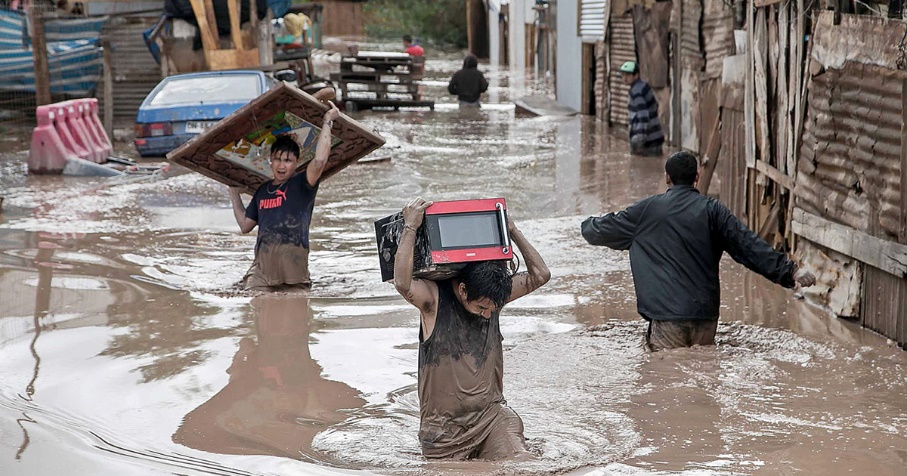 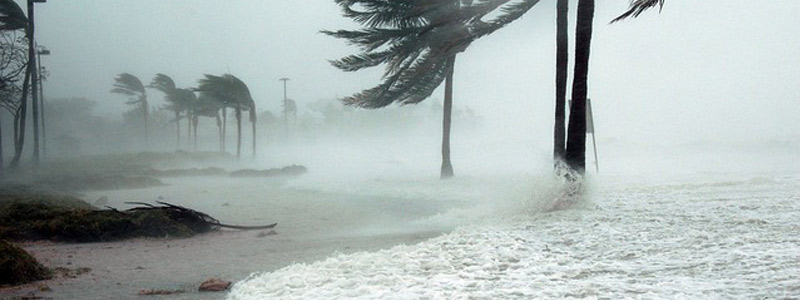 